ANALISIS FRAMING BERITA KUNJUNGAN RAJA SALMAN KE INDONESIA FRAMING ANALYSIS NEWS OF THE KING SALMAN VISITS TO INDONESIAStudi Analisis Framing Pada Koran Media Indonesia Dan RepublikaTerbit Pada Hari Kamis, 02 Maret 2017Oleh:Muhammad Fauzan132050031SKRIPSIUntuk Memperolah Gelar Sarjana Pada Program Studi Ilmu Komunikasi Fakultas Ilmu Sosial Dan Ilmu Politik Universitas Pasundan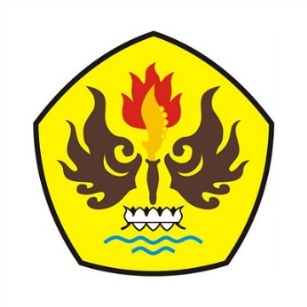 FAKULTAS ILMU SOSIAL DAN ILMU POLITIK
UNIVERSITAS PASUNDAN
BANDUNG
2017